DEMANDE D’INSCRIPTION A L’EXAMEN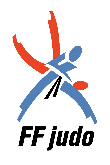 DU CERTIFICAT DE QUALIFICATION PROFESSIONNELLEMONITEUR D’ARTS MARTIAUXCe dossier dûment rempli et accompagné des pièces demandées devra être déposé ou envoyé à la ligue régionale organisatrice de la session 60 jours avant le début de celle-ciTout dossier incomplet ou hors délai sera refusé.Information Vous ConcernantMme 	Mlle  	M. 	Ligue :      Ecrire dans les parties grisesNom de naissance :      	Nom d’épouse :      Prénom(s) :      	Adresse :      Code postal :       Commune :       Tel. Domicile :        	 Tel. Portable :      Adresse mail :     Date de naissance :      	Lieu de naissance :      Numéro de Licence :      Je soussigné(e)       désire m’inscrire à l’examen CQP MAM mention       organisé par la FFJDA.Je certifie sur l’honneur l’exactitude des renseignements fournisFait à,      	Signature du candidat :Le      PIECES A JOINDRE A VOTRE DOSSIER D’INSCRIPTION photocopie lisible d’une pièce d’identité ; en cours de validité certificat médical de non contre-indication à la pratique et à l’enseignement de la mention choisie datant de moins de 3 mois  à la date de clôture des inscriptions; une photo d’identité à coller en page 1 ; Copie de l’Attestation de formation aux Premiers Secours (A.F.P.S.), ou de Prévention et Secours Civiques de niveau 1 (PSC1) justificatif de grade de ceinture noire 2e dan ; rapport de stage pédagogique en situation en 1 exemplaire photocopie de la licence fédérale FFJDA de l’année en cours Chèque de 200€ pour les droits d’inscription à l’examen à l’ordre de la ligue organisatriceCQP MAM		Mention :      				Session :      Nom :      Prénom :      UC présentées : UC1		oui 		non  UC2		oui 		non  UC3		oui 		non Demande de VAE pour les UC : UC1		oui 		non  UC2		oui 		non  UC3		oui 		non UC déjà possédées (joindre justificatif) : UC1		oui 		non  UC2		oui 		non  UC3		oui 		non 